ОТЧЁТГБПОУ РО «ТПТ» о реализации плана мероприятий по противодействию коррупции в государственных учреждениях, подведомственных министерству общего и профессионального образования Ростовской области, за 2022 годИсполнитель: Ивина Любовь Николаевна 8(918)517-95-28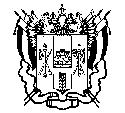 МИНИСТЕРСТВО ОБЩЕГО И ПРОФЕССИОНАЛЬНОГО ОБРАЗОВАНИЯ РОСТОВСКОЙ ОБЛАСТИ (минобразование Ростовской области) ГОСУДАРСТВЕННОЕ БЮДЖЕТНОЕПРОФЕССИОНАЛЬНОЕ ОБРАЗОВАТЕЛЬНОЕ УЧРЕЖДЕНИЕ РОСТОВСКОЙ ОБЛАСТИ «ТОРГОВО-ПРОМЫШЛЕННЫЙ ТЕХНИКУМИМЕНИ Л.Б. ЕРМИНА В Г. ЗВЕРЕВО»(ГБПОУ РО «ТПТ»)Адрес: 346312, Ростовская область,г. Зверево, ул. Обухова, 45Тел./факс: (863 55) 4-28-24E-mail: npo_64@rostobr.ru№ 
п/пНаименование мероприятияСрок исполнения мероприятияИсполнитель 
мероприятияИнформацияоб исполнении (краткое описание)123451. Организационное и правовое обеспечение реализации антикоррупционных мер1. Организационное и правовое обеспечение реализации антикоррупционных мер1. Организационное и правовое обеспечение реализации антикоррупционных мер1. Организационное и правовое обеспечение реализации антикоррупционных мер1. Организационное и правовое обеспечение реализации антикоррупционных мер1.1Назначить приказом по организации ответственных лиц за предупреждение коррупционных правонарушений.Ежегодно по мере внесения измененийДиректор14.	В ГБПОУ РО «ТПТ» на основании приказа от 27.10.2020 № 269 «О внесении изменений в приказ от 29.12.2017 №222 ГБПОУ РО ПУ №64 Об организации работы комиссии по противодействию коррупции» ответственным лицом за работу по профилактике коррупционных и иных правонарушений в учреждении» назначена Ивина Любовь Николаевна, заместитель директора по учебной-воспитательной работе. Лицо, ответственное по профилактике коррупционных и иных правонарушений, непосредственно, подчиняется руководителю учреждения.1.2Обеспечить на сайте техникума возможность получения информации от граждан, предприятий и организаций о фактах коррумпированности должностных лиц организацииПостоянноЗаместители директораОбеспечена возможность получения на сайте техникума информации от граждан, предприятий и организаций о фактах коррумпированности должностных лиц организации.1.3Полученную информацию о фактах коррумпированности должностных лиц или преподавателей техникума представлять директору техникума.ПостоянноЗаместители директораИнформации о фактах коррумпированности должностных лиц, педагогического коллектива техникума не поступало.1.4Осуществлять    контроль    в техникуме   за соблюдением Федерального закона от 05.04.2013 № 44-ФЗ "О контрактной системе в сфере закупок товаров, работ, услуг    для    обеспечения государственных   и   муниципальных   нужд", Федерального закона от 18.07.2011 N 223-ФЗ "О закупках товаров, работ, услуг отдельными видами юридических лиц"ПостоянноГлавный бухгалтерЗам. директора по АХЧ На постоянной основе осуществляется контроль за соблюдением ФЗ от 05.04.2013г. № 44-ФЗ "О контрактной системе в сфере закупок товаров, работ, услуг для обеспечения государственных и муниципальных нужд".1.5Проводить экспертизу организационно- распорядительных документов и локальных актов техникума на коррупционную составляющую.ПостоянноГлавный бухгалтерЗам. директора по АХЧЭкспертиза организационно- распорядительных документов и локальных актов техникума на коррупционную составляющую проводится ответственными лицами за составление данных распорядительных документов на постоянной основе1.6Анализировать уровень профессиональной подготовки сотрудников техникума, обеспечить повышение их квалификации, проводить аттестацию в соответствии с действующим законодательством. 	Январь 2022Ноябрь 2022Директор,заместитель директора по УПР, социальный педагог   За отчетный период курсы повышения квалификации прошли 3 сотрудника (директор, заместитель директора по УПР, социальный педагог).ООО «Центр инновационного образования и воспитания», «Вопросы профилактики и противодействия коррупции», 36 ч.ООО «Центр развития педагогики», «Организация работы по профилактике и противодействию коррупции в образовательной организации», 16 ч.Экспертиза организационно- распорядительных документов и локальных актов техникума на коррупционную составляющую проводится заместителями директора техникума на постоянной основе1.7Обновлять   резерв   кадров   на   замещение должности    руководителей техникумаЕжегодноДиректор,заместители директораспециалист отделакадровЕжегодно проводится работа по обновлению резерва кадров на замещение должности руководителя. Резерв кадров обновляется.1.8Руководствоваться	в деятельности техникума действующим законодательством, Уставом ГБПОУ РО «ТПТ»ПостоянноСотрудники техникумаНа постоянной основе работники техникума руководствуются в своей работе действующим законодательством, Уставом ГБПОУ РО «ТПТ».«ТКМП».1.9Анализировать и использовать опыт других образовательных	организаций, 	органов исполнительной власти, министерств и ведомств Ростовской 	области	по вопросам предупреждения коррупции в техникумеПостоянноРабочая группаНа постоянной основе проводится анализ и используется опыт других образовательных организаций, органов исполнительной власти, министерств и ведомств Ростовской области по вопросам предупреждения коррупции в техникуме.1.10Совершенствовать работу отдела кадров по профилактике коррупционных и других правонарушений	ПостоянноСпециалист по кадрамКадровая работа по профилактике коррупционных и других правонарушений совершенствуется на постоянной основе. При приеме на работу проводится ознакомление поступающих на работу в техникум с Кодексом этики и служебного поведения, Антикоррупционной политикой, Правилами внутреннего трудового распорядка.1.11Проводить анализ нарушений сотрудниками техникума правил внутреннего трудового распорядка. Результаты рассматривать на заседаниях рабочей группы.ЕжеквартальноСпециалист по кадрамСлучаев нарушений сотрудниками техникума правил внутреннего трудового распорядка не установлено.1.12Анализировать заявления и обращения граждан, поступающих в почту "Лично для руководителя", а также по телефонной линии доверия.ЕжемесячноСпециалист по кадрамЗаявлений и обращений граждан, поступающих в почту "Лично для руководителя", а также по телефону доверия в техникум не поступало.1.13В случае выявления в ходе работы деяний коррупционной направленности со стороны сотрудников организации проводить служебные проверки, по результатам которых материалы при необходимости направлять в правоохранительные органы.По меревыявления фактовРабочая группаФактов деяний коррупционной направленности со стороны работников техникума не установлено.1.14Рассматривать ход исполнения Плана на оперативных совещаниях техникумаПо планам работытехникумаДиректорХод исполнения Плана были рассмотрены на заседаниях педагогического совета (протокол № 15 от 28.06.2022 г., протокол № 7 от 29.12.2022 г.)2. Информационное обеспечение и методическое сопровождение2. Информационное обеспечение и методическое сопровождение2. Информационное обеспечение и методическое сопровождение2. Информационное обеспечение и методическое сопровождение2. Информационное обеспечение и методическое сопровождение2.1Направить на переподготовку и повышение квалификации сотрудника техникума, в обязанности которого входит участие в противодействии коррупцииПостоянноДиректорКурсы повышения квалификации прошли: директор, заместитель директора по УПР, социальный педагог.2.2Проводить анализ сроков и качества рассмотрения заявлений и обращений граждан, предприятий и организаций по вопросам, находящимся в компетенции организации.1 раз в полугодииЗаместительдиректора, специалист по кадрамСпециалистом по кадрам проводится ежедневный контрольсоблюдением в техникуме сроков рассмотрения заявлений и обращений граждан, предприятий и организаций, проводитсясоответствующий анализ. По результатам анализа представлена информация директору техникума.2.3Формировать в коллективе техникума обстановку нетерпимости к фактам взяточничества, проявления корыстных интересов в ущерб интересам работы.ПостоянноЗаместителидиректораНа постоянной основе проводится работа по формированию в коллективе техникума обстановки нетерпимости к фактам взяточничества, проявления корыстных интересов в ущерб интересам работы.2.4Систематически обновлять содержание стендов антикоррупционной направленности в помещениях техникума		ПостоянноЗаместители директораОформлен стенд «Стоп, коррупция!» (1 этаж фойе). На данном стенде содержится информация:нормативные документы в сфере противодействия коррупции;сведения о почтовом и электронном адресе, номере «телефона доверия» («горячей линии») минобразования Ростовской области и правоохранительных органов, по которым можно передать информацию, содержащую сведения о коррупции;порядок предоставления платных услуг, привлечения спонсорской и благотворительной помощи, обжалования неправомерных действий по их привлечению;памятка по антикоррупции;агитационные плакаты по антикоррупции;информация о Международном молодежном конкурсе социальной антикоррупционной рекламы «Вместе против коррупции!».2.5Информировать коллектив о фактах привлечения к ответственности   должностных    лиц   за нарушения, связанные с использованием своего служебного положения. ПостоянноРабочая группаФактов привлечения к ответственности должностных лиц за нарушения, связанные с использованием своего служебного положения не установлено.2.6Организовывать мероприятия в рамках Международного дня борьбы с коррупцией	Декабрь 2022Заместительдиректора по УВРКлассные часы:урок-диспут «Коррупция: ответственность и последствия»;круглый стол «Только вместе мы остановим коррупцию»; урок-диалог «Скажем коррупции «нет!»; дискуссия «Правовые основы противодействия коррупции в нашей стране»;урок права «Коррупция: понятие, ответственность, противодействие»; диспут «Коррупционное поведение: возможные последствия»;правовой урок «Российское законодательство против коррупции»;дискуссия «Коррупция – уголовное преступление!»;круглый стол «STOP-коррупция!».Анкетирование среди студентов с целью изучения мнения по отношению к коррупции.Заседание педагогического совета техникума по вопросам: «Российское законодательство в сфере предупреждения и противодействия коррупции»; «Антикоррупционная политика в области образования».Беседа социального педагога и инспектора ПДН с обучающимися, состоящими на внутреннем учете техникума на тему «Защита законных интересов несовершеннолетних от угроз, связанных с коррупцией».Акция «Мы против коррупции». Студентам рассказали о признаках коррупции, видах коррупции и причинах возникновения ее, а также об уголовной ответственности за дачу или получение взятки. Затем были розданы листовки и памятки: «Что такое коррупция»; «Противодействие коррупции в образовательной среде»; «Подростку о его правах, обязанностях и ответственности».Конкурс сочинений и эссе среди на темы: «Если бы я стал президентом», «Как бороться со взятками», «Легко ли всегда быть честным?» состоящих на различных видах учета, детей-сирот и детей, оставшихся без попечения родителей, детей инвалидов.Просмотр и обсуждение итогов финала Международного молодежного конкурса социальной антикоррупционной рекламы «Вместе против коррупции!»2.7Размещение в общедоступных местах и на сайте техникума информации для родителей, студентов, абитуриентов:			нормативно-правовых документов техникума (Устав, Правила приема в техникум, Положений о стипендиальном обеспечении, формах материального и морального стимулирования)информации об использовании внебюджетных средств;	ежегодного отчета о деятельности техникума;адресов и телефонов органов управления, куда могут обращаться граждане в случае проявления коррупционных	действий: фактов вымогательства, взяточничества, иных проявлений коррупции по внесению денежных средств. 		ПостоянноАдминистрация ГБПОУРО «ТПТ»На информационном стенде и на официальном сайте техникума информации для родителей, студентов, абитуриентов размещены:			нормативно-правовые документы техникума (Устав, Правила приема в техникум, Положений о стипендиальном обеспечении, формах материального и морального стимулирования);информация об использовании внебюджетных средств;ежегодный отчет о деятельности техникума;адреса и телефоны органов управления, куда могут обращаться граждане в случае проявления коррупционных	действий: фактов вымогательства, взяточничества, иных проявлений коррупции по внесению денежных средств.2.8Ежегодный отчет директора на родительском собрании, Совете   техникума о   финансово- хозяйственной деятельности техникумаДекабрь 2022Главный бухгалтерНа основании отчета, предоставленного главным бухгалтером техникума, доведена информация на родительском собрании и Совете техникума.2.9Размещение на информационном стенде материалов по формированию	 антикоррупционного мировоззрения (статей законов, рекомендаций по действиям) 	ПостоянноЗаместитель директора по УВРНа информационном стенде «Стоп коррупция!» размещены материалы по формированию	 антикоррупционного мировоззрения (статьи законов, рекомендации по действиям).2.10Проведение инструктивно- методических совещаний с инженерно- педагогическими работниками по изучению антикоррупционных нормативно-правовых документов: Федеральный закон от 25.12.2008 № 273-ФЗ «О противодействии коррупции». Декабрь 2022Заместитель директора по УПР07.12.2022 г. проведено заседание педагогического совета техникума по вопросам: «Российское законодательство в сфере предупреждения и противодействия коррупции»; «Антикоррупционная политика в области образования».2.11Встреча    с	Представителями прокуратуры г. Зверево. Лекция на тему: «Общение с представителями власти и борьба с коррупцией» Октябрь 2022Заместитель директора по УВР13.10.2022 г. проведена встреча    с	Представителями прокуратуры г. Зверево, лекция на тему: «Общение с представителями власти и борьба с коррупцией»3. Мероприятия по противодействию коррупции3. Мероприятия по противодействию коррупции3. Мероприятия по противодействию коррупции3. Мероприятия по противодействию коррупции3. Мероприятия по противодействию коррупции3.1Проведение анкетирования студентов, родителей (законных представителей) 	 антикоррупционным вопросам. 	Апрель 2022Заместитель директора по УВР, социальный педагогС 04.04. - 11.04.2022 г. в техникуме проведено анкетирование среди студентов, родителей (законных представителей) с целью изучения мнения по отношению к коррупции. 3.2Проведение инвентаризацииИюль 2022Главный бухгалтерЗам. директора по АХЧИнвентаризация проведена. Недостачи материальных ценностей не выявлено.3.3Проведение проверок в столовой:по закладке, хранению продуктов в столовойконтрольного взвешивания выхода блюдЕжеквартальноЕженедельноЗам. директора по АХЧЗаместителем директора по АХЧ еженедельно проводится контрольное взвешивание выхода блюд; ежеквартально проверка	по закладке, хранению продуктов в столовой.3.4Проведение Недели правовых знанийМарт 2022 г.Председатель ПЦК С 14.03. -19.03.2022 г. в техникуме проведена Неделя правовых знаний, в рамках которой проведены мероприятия:круглый стол «Имею право, но обязан!»;дискуссия «В ответе за свои поступки»;викторина «Законы, которые нас защищают - конкурс знатоков права»;викторина по правам человека «Хочу всё знать!»;пресс-конференция «Права человека и выборы»;урок-диспут «Что такое коррупция и как с ней бороться?».3.5Система	воспитательной	работы по формированию	антикоррупционного мировоззрения.	Апрель 2022 г.В соответствии стематическимпланированием на2022-2023 уч.г.Заместитель директора по УВР, классные руководителиПреподаватели гуманитарных дисциплинПравовой час.Час правовой культуры (тематическая беседа и со старостами учебных групп).Юридические консультации студентов по правовым вопросам.Включение в проблематику ряда учебных дисциплин тематики антикоррупционной направленности (дисциплины «Право», «Профессиональная этика и психология делового общения».Участие студентов в конкурсе «Творчество против коррупции».Введен блок в курс обществознания (1 курс (на базе 9 классов):Государство.   Государство   и   человек: конфликт интересов.Выборы. Требования к человеку, облеченному властью.Закон и необходимость его соблюдения.Правовое государство.Как решить проблему    коррупции.Законодательная власть.Судебная власть.Права человека.Права ребенка.Защита прав человека.Преступление.3.6Круглые   стол	со   студентами «Встреча   с коррупцией». 	Апрель 2022 г.Преподаватели обществознания и права21.04.2022 г. проведен круглый   стол 	со   студентами «Встреча   с коррупцией», в рамках которого были проанализированы типичные социальные ситуации коррупционного поведения, поиск грани, разделяющей преступление от взаимопомощи и сделки.3.7Круглый   стол   с   участием   родительского комитета техникума «Антикоррупционная политика техникума»Сентябрь 2022 г.Директор27.09.20222 г. в техникуме был проведен круглый   стол   с   участием   родительского комитета техникума «Антикоррупционная политика техникума». Цель проведения круглого стола - формирование навыков антикоррупционного поведения всех участников образовательного процесса, в том числе обучающихся, антикоррупционной основы общественных отношений, а также создание в образовательных организациях информационно-правовой среды, препятствующих проявлению коррупционных факторов.3.8Организация	Работы по	формированию нетерпимого	отношения	к проявлениям коррупции с юношеского возраста.В течение годаЗаместитель директора по УВР, классные руководители, социальный педагог, преподаватели обществознания и праваЕдиный день правовых знаний «Что я знаю о своих правах?», «Подросток и закон».Книжные выставки «Права человека», «Закон в твоей жизни». 	Правовой всеобуч «Час правовых знаний для родителей».Родительские 	собрания	 «Правовая ответственность несовершеннолетних», «Конфликтные ситуации и выход из них».В 2022 году студенты и преподаватели техникума регулярно принимали участие в онлайн-уроках по финансовой грамотности:03.02.2022 г., 17.03.2022 г. «Как защититься от кибермошенничества. Правила безопасности в киберпространстве»;25.05.2022 г., 22.10.2022 г. «Финансовая безопасность»; 20.10.2022 г., 25.10.2022 г. «С деньгами на Ты или зачем быть финансово грамотным?»;21.10.2022 г., 26.10.2022 г., 28.10.2022 г., 09.11.2022 г. «Пять простых правил, чтобы не иметь проблем с долгами»;28.10.2022 г. «Финансовые ребусы»;26.10.2022 г. «Личный финансовый план. Путь к достижению цели».Студенты и педагогический коллектив с 01.12. -18.12.2022 г. приняли участие во «Всероссийском онлайн-зачет по финансовой грамотности».3.9Проведение   конференций исследовательских работ   студентов, в   том   числе   правовой направленности. 		В течение годаПреподаватели историии обществознанияВ течение 2022 года преподавателями истории и обществознания были проведены конференции, исследовательские работы студентов, в том числе правовой направленности.3.10Проведение среди обучающихся ГБПОУ РО «ТПТ» социологического исследования (в форме анкетирования) на тему «Мое отношение к коррупции»Декабрь 2022Социальный педагог, классные руководителиС 05.12. -09.12.2022 г. среди обучающихся ГБПОУ РО «ТПТ» социологического исследования (в форме анкетирования) на тему «Мое отношение к коррупции».